                                                                                                           ORDERS MUST BE TURNED IN BY 5-12-18  SPIRIT WEAR ORDER FORM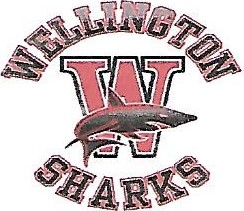 FAMILY NAME: ______________________________________________________________EMAIL ADDRESS:________________________________PHONE #_____________________________AGE GROUP OF YOUNGEST SWIMMER___________________________________  PAID CASH $_________________________   CHECK $_______________________ORDERS CAN BE MAILED TO:  KATHI SKINNER                                                     4400 SANDRA LYNN   QUESTIONS:  KATHILSKINNER@VERIZON.NETDESCRIPTION:PRICESIZESQTYTOTALLADIES RED V-NECK T SHIRT$20AS   AM   AL    AXL   A2XL (+2.00)LADIES GRAY TANK TOP$25AS   AM   AL   AXLA2XL (+2.00)FEMALE RUNNING SHORTS$25AS   AM   AL   AXLYS    YM   YL  GIRLS TANK TOP$18.50YS     YM     YLMENS RED T-SHIRT$20AS   AM  AL  AXLA2XL (+2.00)BOYS RED T-SHIRT$17YS     YM      YLMEN/BOYS SHORTS$20AS   AM    AL   AXLYS    YM    YL  DRAW STRING BAGS$15SWIM CAP$10TOTAL DUE